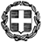                            -----                                                                   ΠΡΟΣ: 1) Περιφερειακούς Δ/ντές Εκπ/σης                                                                                 2) Διευθυντές Διευθύνσεων Δ.Ε.                                                                                  3) Διευθυντές Ημερησίων Γεν. Λυκείων                                                                                           (δια των Διευθύνσεων Δ.Ε.)                                                                                4) Διευθυντές Ημερησίων & Εσπερινών ΕΠΑΛ                                                                                                                                                                                                                                                                                                                                (δια των Διευθύνσεων Δ.Ε.)                                                                   ΚΟΙΝ:  Υπουργείο Εσωτερικών                                                                                Αρχηγείο Ελληνικής Αστυνομίας                                                                                Κλάδος Διοικητικής Υποστήριξης & Ανθρώπινου Δυναμικού                                                                                Διεύθυνση Αστυνομικού Προσωπικού                                                                                Τμήμα 2ο – Γραφείο 5ο  , Π. Κανελλόπουλου 4, Τ.Κ. 101 77, ΑθήναΘέμα: Προθεσμία υποβολής δικαιολογητικών για τη συμμετοχή υποψηφίων στις προκαταρκτικές εξετάσεις των  Σχολών της Ελληνικής Αστυνομίας.Σχετ.: Η με αριθμ. πρωτ. 6000/2/5830-μστ’/29-5-2017 εγκύκλιος του Αρχηγείου της Ελληνικής Αστυνομίας (ΑΔΑ:7Μ35465ΧΘ7-ΥΝΘ).             Σας γνωρίζουμε ότι αναρτήθηκε στο διαδίκτυο στην ιστοσελίδα της Ελληνικής Αστυνομίας: www.hellenicpolice.gr η εγκύκλιος προκήρυξης διαγωνισμού για την εισαγωγή ιδιωτών στις σχολές Αξιωματικών και Αστυφυλάκων με το σύστημα των Πανελλαδικών Εξετάσεων του ΥΠΠΕΘ. Οι υποψήφιοι θα πρέπει να ενημερωθούν από το διαδίκτυο σχετικά με τα δικαιολογητικά και τις ημερομηνίες υποβολής τους.           Οι υποψήφιοι/ες υποχρεούνται να υποβάλουν αυτοπροσώπως στo Αστυνομικό Tμήμα του τόπου κατοικίας ή διαμονής τους τα απαιτούμενα δικαιολογητικά μέχρι και την ώρα 15.00 της 15-06-2017.            Για περισσότερες πληροφορίες οι ενδιαφερόμενοι μπορούν να απευθύνονται πρωτίστως στα κατά τόπους Αστυνομικά Τμήματα  και δευτερευόντως στα τηλέφωνα 2131520774, 2131520327.         Παρακαλούμε η ανακοίνωση αυτή να αποσταλεί στις οικείες Περιφέρειες προς ανάρτηση στον αντίστοιχο πίνακα ανακοινώσεων και να αναρτηθεί στον πίνακα ανακοινώσεων των Διευθύνσεων Δ.Ε. καθώς και των Λυκείων, προκειμένου να ενημερωθούν οι μαθητές και οι απόφοιτοι που ενδιαφέρονται για εισαγωγή στις Αστυνομικές Σχολές και να καταθέσουν έγκαιρα τα δικαιολογητικά τους.ΕΣΩΤΕΡΙΚΗ ΔΙΑΝΟΜΗ:                                                                                      Η ΠΡΟΙΣΤΑΜΕΝΗ ΔΙΕΥΘΥΝΣΗΣ1) Γραφ. κ.κ. Υπουργού, Γεν. Γραμματέα2) Γεν. Δ/νση Στρατηγ. Σχεδ., Προγραμμ. και Ηλ. Διακυβ/σης                                                     ΧΡΙΣΤΙΝΑ ΠΑΤΡΟΥ3) Δ/νση Εξετάσεων και Πιστοποιήσεων - Τμήμα Α΄                                                                                           